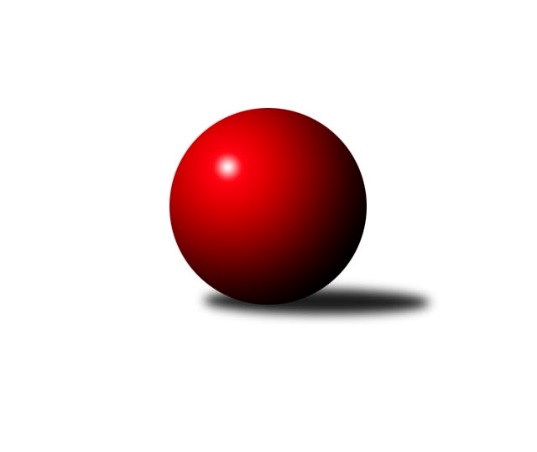 Č.12Ročník 2023/2024	20.5.2024 Meziokresní přebor ČB-ČK A 6-ti členné 2023/2024Statistika 12. kolaTabulka družstev:		družstvo	záp	výh	rem	proh	skore	sety	průměr	body	plné	dorážka	chyby	1.	TJ Sokol Soběnov C	11	10	1	0	62.0 : 26.0 	(83.0 : 49.0)	2440	21	1693	747	49.5	2.	KK Český Krumlov A	11	8	2	1	58.0 : 30.0 	(73.5 : 58.5)	2405	18	1693	712	47	3.	TJ Sokol Soběnov B	11	7	0	4	51.0 : 37.0 	(73.5 : 58.5)	2401	14	1713	687	62	4.	TJ Sokol Nové Hrady C	11	7	0	4	50.0 : 38.0 	(68.5 : 63.5)	2335	14	1675	660	61	5.	TJ Lokomotiva České Budějovice D	10	6	0	4	50.5 : 29.5 	(67.0 : 53.0)	2363	12	1659	704	54.9	6.	Vltavan Loučovice B	11	6	0	5	43.0 : 45.0 	(68.5 : 63.5)	2375	12	1693	682	60.3	7.	TJ Sokol Nové Hrady B	11	4	0	7	39.0 : 49.0 	(62.5 : 69.5)	2345	8	1668	677	65.2	8.	TJ Nová Ves C	11	4	0	7	38.0 : 50.0 	(57.0 : 75.0)	2309	8	1646	663	65.9	9.	Kuželky Borovany C	11	3	0	8	33.5 : 54.5 	(60.5 : 71.5)	2305	6	1642	663	63.3	10.	TJ Dynamo České Budějovice B	11	2	0	9	30.0 : 58.0 	(53.0 : 79.0)	2312	4	1642	670	68.2	11.	TJ Spartak Trhové Sviny B	11	1	1	9	25.0 : 63.0 	(53.0 : 79.0)	2259	3	1630	628	74.3Tabulka doma:		družstvo	záp	výh	rem	proh	skore	sety	průměr	body	maximum	minimum	1.	TJ Sokol Soběnov C	6	6	0	0	35.0 : 13.0 	(47.0 : 25.0)	2477	12	2531	2430	2.	KK Český Krumlov A	6	5	1	0	35.0 : 13.0 	(44.5 : 27.5)	2551	11	2631	2472	3.	Vltavan Loučovice B	6	5	0	1	31.0 : 17.0 	(43.5 : 28.5)	2494	10	2642	2419	4.	TJ Sokol Nové Hrady B	5	4	0	1	28.0 : 12.0 	(38.5 : 21.5)	2437	8	2464	2400	5.	TJ Sokol Nové Hrady C	5	4	0	1	28.0 : 12.0 	(37.5 : 22.5)	2437	8	2522	2361	6.	TJ Sokol Soběnov B	5	4	0	1	26.0 : 14.0 	(35.0 : 25.0)	2425	8	2525	2289	7.	TJ Nová Ves C	5	4	0	1	24.0 : 16.0 	(32.0 : 28.0)	2292	8	2326	2266	8.	TJ Lokomotiva České Budějovice D	5	3	0	2	27.0 : 13.0 	(34.5 : 25.5)	2444	6	2631	2375	9.	Kuželky Borovany C	5	3	0	2	23.5 : 16.5 	(38.5 : 21.5)	2344	6	2417	2242	10.	TJ Dynamo České Budějovice B	6	2	0	4	21.0 : 27.0 	(36.5 : 35.5)	2265	4	2361	2181	11.	TJ Spartak Trhové Sviny B	6	1	1	4	16.0 : 32.0 	(31.0 : 41.0)	2260	3	2348	2125Tabulka venku:		družstvo	záp	výh	rem	proh	skore	sety	průměr	body	maximum	minimum	1.	TJ Sokol Soběnov C	5	4	1	0	27.0 : 13.0 	(36.0 : 24.0)	2433	9	2597	2296	2.	KK Český Krumlov A	5	3	1	1	23.0 : 17.0 	(29.0 : 31.0)	2376	7	2486	2276	3.	TJ Lokomotiva České Budějovice D	5	3	0	2	23.5 : 16.5 	(32.5 : 27.5)	2347	6	2374	2298	4.	TJ Sokol Soběnov B	6	3	0	3	25.0 : 23.0 	(38.5 : 33.5)	2390	6	2539	2272	5.	TJ Sokol Nové Hrady C	6	3	0	3	22.0 : 26.0 	(31.0 : 41.0)	2347	6	2510	2232	6.	Vltavan Loučovice B	5	1	0	4	12.0 : 28.0 	(25.0 : 35.0)	2365	2	2480	2268	7.	TJ Spartak Trhové Sviny B	5	0	0	5	9.0 : 31.0 	(22.0 : 38.0)	2258	0	2372	2120	8.	TJ Dynamo České Budějovice B	5	0	0	5	9.0 : 31.0 	(16.5 : 43.5)	2321	0	2569	2194	9.	TJ Nová Ves C	6	0	0	6	14.0 : 34.0 	(25.0 : 47.0)	2312	0	2429	2216	10.	TJ Sokol Nové Hrady B	6	0	0	6	11.0 : 37.0 	(24.0 : 48.0)	2322	0	2477	2203	11.	Kuželky Borovany C	6	0	0	6	10.0 : 38.0 	(22.0 : 50.0)	2296	0	2426	2186Tabulka podzimní části:		družstvo	záp	výh	rem	proh	skore	sety	průměr	body	doma	venku	1.	TJ Sokol Soběnov C	10	9	1	0	55.0 : 25.0 	(73.0 : 47.0)	2441	19 	5 	0 	0 	4 	1 	0	2.	KK Český Krumlov A	10	7	2	1	53.0 : 27.0 	(67.0 : 53.0)	2403	16 	4 	1 	0 	3 	1 	1	3.	TJ Lokomotiva České Budějovice D	10	6	0	4	50.5 : 29.5 	(67.0 : 53.0)	2363	12 	3 	0 	2 	3 	0 	2	4.	TJ Sokol Soběnov B	10	6	0	4	46.0 : 34.0 	(66.5 : 53.5)	2401	12 	3 	0 	1 	3 	0 	3	5.	TJ Sokol Nové Hrady C	10	6	0	4	44.0 : 36.0 	(61.5 : 58.5)	2336	12 	3 	0 	1 	3 	0 	3	6.	Vltavan Loučovice B	10	6	0	4	41.0 : 39.0 	(63.5 : 56.5)	2387	12 	5 	0 	1 	1 	0 	3	7.	TJ Sokol Nové Hrady B	10	4	0	6	36.0 : 44.0 	(57.5 : 62.5)	2352	8 	4 	0 	1 	0 	0 	5	8.	TJ Nová Ves C	10	4	0	6	36.0 : 44.0 	(53.0 : 67.0)	2327	8 	4 	0 	1 	0 	0 	5	9.	Kuželky Borovany C	10	3	0	7	32.5 : 47.5 	(58.5 : 61.5)	2301	6 	3 	0 	2 	0 	0 	5	10.	TJ Dynamo České Budějovice B	10	2	0	8	27.0 : 53.0 	(47.5 : 72.5)	2260	4 	2 	0 	4 	0 	0 	4	11.	TJ Spartak Trhové Sviny B	10	0	1	9	19.0 : 61.0 	(45.0 : 75.0)	2256	1 	0 	1 	4 	0 	0 	5Tabulka jarní části:		družstvo	záp	výh	rem	proh	skore	sety	průměr	body	doma	venku	1.	TJ Sokol Soběnov C	1	1	0	0	7.0 : 1.0 	(10.0 : 2.0)	2466	2 	1 	0 	0 	0 	0 	0 	2.	TJ Spartak Trhové Sviny B	1	1	0	0	6.0 : 2.0 	(8.0 : 4.0)	2348	2 	1 	0 	0 	0 	0 	0 	3.	TJ Sokol Nové Hrady C	1	1	0	0	6.0 : 2.0 	(7.0 : 5.0)	2417	2 	1 	0 	0 	0 	0 	0 	4.	TJ Sokol Soběnov B	1	1	0	0	5.0 : 3.0 	(7.0 : 5.0)	2406	2 	1 	0 	0 	0 	0 	0 	5.	KK Český Krumlov A	1	1	0	0	5.0 : 3.0 	(6.5 : 5.5)	2631	2 	1 	0 	0 	0 	0 	0 	6.	TJ Lokomotiva České Budějovice D	0	0	0	0	0.0 : 0.0 	(0.0 : 0.0)	0	0 	0 	0 	0 	0 	0 	0 	7.	TJ Dynamo České Budějovice B	1	0	0	1	3.0 : 5.0 	(5.5 : 6.5)	2569	0 	0 	0 	0 	0 	0 	1 	8.	TJ Sokol Nové Hrady B	1	0	0	1	3.0 : 5.0 	(5.0 : 7.0)	2357	0 	0 	0 	0 	0 	0 	1 	9.	Vltavan Loučovice B	1	0	0	1	2.0 : 6.0 	(5.0 : 7.0)	2329	0 	0 	0 	0 	0 	0 	1 	10.	TJ Nová Ves C	1	0	0	1	2.0 : 6.0 	(4.0 : 8.0)	2216	0 	0 	0 	0 	0 	0 	1 	11.	Kuželky Borovany C	1	0	0	1	1.0 : 7.0 	(2.0 : 10.0)	2297	0 	0 	0 	0 	0 	0 	1 Zisk bodů pro družstvo:		jméno hráče	družstvo	body	zápasy	v %	dílčí body	sety	v %	1.	Vladimír Vlček 	TJ Nová Ves C 	10	/	11	(91%)	15.5	/	22	(70%)	2.	Pavel Černý 	TJ Lokomotiva České Budějovice D 	9	/	9	(100%)	16	/	18	(89%)	3.	Václav Klojda ml.	TJ Lokomotiva České Budějovice D 	9	/	10	(90%)	17	/	20	(85%)	4.	Josef Ferenčík 	TJ Sokol Soběnov B 	8	/	10	(80%)	15	/	20	(75%)	5.	Josef Šedivý 	TJ Sokol Soběnov B 	8	/	10	(80%)	15	/	20	(75%)	6.	Martin Kouba 	KK Český Krumlov A 	8	/	10	(80%)	13	/	20	(65%)	7.	Petr Hamerník 	TJ Sokol Nové Hrady C 	8	/	11	(73%)	16	/	22	(73%)	8.	Olga Čutková 	TJ Sokol Soběnov C 	8	/	11	(73%)	16	/	22	(73%)	9.	František Ferenčík 	KK Český Krumlov A 	8	/	11	(73%)	15.5	/	22	(70%)	10.	Jaroslava Kulhanová 	TJ Sokol Soběnov C 	8	/	11	(73%)	15	/	22	(68%)	11.	Jakub Matulík 	Vltavan Loučovice B 	8	/	11	(73%)	14	/	22	(64%)	12.	Vojtěch Kříha 	TJ Sokol Nové Hrady C 	8	/	11	(73%)	14	/	22	(64%)	13.	Pavel Čurda 	TJ Sokol Soběnov B 	7	/	9	(78%)	11.5	/	18	(64%)	14.	Radim Růžička 	TJ Lokomotiva České Budějovice D 	7	/	10	(70%)	11	/	20	(55%)	15.	Milena Šebestová 	TJ Sokol Nové Hrady B 	7	/	11	(64%)	14	/	22	(64%)	16.	Jiří Tröstl 	Kuželky Borovany C 	6	/	7	(86%)	10	/	14	(71%)	17.	Libor Dušek 	Vltavan Loučovice B 	6	/	9	(67%)	12	/	18	(67%)	18.	Libor Tomášek 	TJ Sokol Nové Hrady B 	6	/	9	(67%)	11.5	/	18	(64%)	19.	Alena Čampulová 	TJ Lokomotiva České Budějovice D 	6	/	9	(67%)	11.5	/	18	(64%)	20.	Jiřina Krtková 	TJ Sokol Soběnov C 	6	/	9	(67%)	10.5	/	18	(58%)	21.	Jan Jackov 	TJ Nová Ves C 	6	/	9	(67%)	10	/	18	(56%)	22.	Tomáš Vašek 	TJ Dynamo České Budějovice B 	6	/	11	(55%)	13	/	22	(59%)	23.	Jan Kouba 	Kuželky Borovany C 	6	/	11	(55%)	12	/	22	(55%)	24.	Jakub Zadák 	KK Český Krumlov A 	6	/	11	(55%)	12	/	22	(55%)	25.	Ludmila Čurdová 	TJ Sokol Soběnov C 	6	/	11	(55%)	11.5	/	22	(52%)	26.	Miloš Draxler 	TJ Nová Ves C 	6	/	11	(55%)	11	/	22	(50%)	27.	Bohuslav Švepeš 	TJ Spartak Trhové Sviny B 	5	/	7	(71%)	10.5	/	14	(75%)	28.	Tomáš Tichý 	KK Český Krumlov A 	5	/	7	(71%)	8	/	14	(57%)	29.	Lucie Mušková 	TJ Sokol Soběnov C 	5	/	8	(63%)	12	/	16	(75%)	30.	Martina Koubová 	Kuželky Borovany C 	5	/	9	(56%)	12	/	18	(67%)	31.	Milan Šedivý 	TJ Sokol Soběnov B 	5	/	9	(56%)	11	/	18	(61%)	32.	Tomáš Kříha 	TJ Sokol Nové Hrady C 	5	/	10	(50%)	10	/	20	(50%)	33.	Dominik Smoleň 	TJ Sokol Soběnov C 	5	/	10	(50%)	10	/	20	(50%)	34.	Petra Šebestíková 	TJ Dynamo České Budějovice B 	5	/	10	(50%)	9	/	20	(45%)	35.	Jan Sztrapek 	Vltavan Loučovice B 	5	/	10	(50%)	8	/	20	(40%)	36.	Jan Kouba 	KK Český Krumlov A 	4	/	4	(100%)	8	/	8	(100%)	37.	Vladimír Šereš 	Vltavan Loučovice B 	4	/	5	(80%)	8.5	/	10	(85%)	38.	František Bláha 	TJ Lokomotiva České Budějovice D 	4	/	5	(80%)	5.5	/	10	(55%)	39.	Jitka Grznáriková 	TJ Sokol Soběnov C 	4	/	6	(67%)	8	/	12	(67%)	40.	Antonín Gažák 	TJ Sokol Nové Hrady C 	4	/	7	(57%)	8.5	/	14	(61%)	41.	Karel Kříha 	TJ Sokol Nové Hrady B 	4	/	9	(44%)	9	/	18	(50%)	42.	Luděk Troup 	TJ Spartak Trhové Sviny B 	4	/	9	(44%)	7.5	/	18	(42%)	43.	Michal Kanděra 	TJ Sokol Nové Hrady C 	4	/	9	(44%)	7	/	18	(39%)	44.	Milena Kümmelová 	TJ Dynamo České Budějovice B 	4	/	9	(44%)	6.5	/	18	(36%)	45.	Patrik Fink 	TJ Sokol Soběnov B 	4	/	10	(40%)	10	/	20	(50%)	46.	Rostislav Solkan 	TJ Dynamo České Budějovice B 	4	/	11	(36%)	7	/	22	(32%)	47.	Jaromír Novák 	TJ Sokol Nové Hrady B 	3	/	3	(100%)	3	/	6	(50%)	48.	Jiří Švepeš 	TJ Spartak Trhové Sviny B 	3	/	5	(60%)	6	/	10	(60%)	49.	Vlastimil Kříha 	TJ Spartak Trhové Sviny B 	3	/	5	(60%)	6	/	10	(60%)	50.	Václava Tesařová 	TJ Nová Ves C 	3	/	6	(50%)	7.5	/	12	(63%)	51.	Petr Šedivý 	TJ Sokol Soběnov B 	3	/	6	(50%)	6	/	12	(50%)	52.	František Anderle 	Vltavan Loučovice B 	3	/	7	(43%)	8	/	14	(57%)	53.	Ludvík Sojka 	Vltavan Loučovice B 	3	/	7	(43%)	7	/	14	(50%)	54.	Blanka Růžičková 	TJ Sokol Nové Hrady B 	3	/	8	(38%)	7	/	16	(44%)	55.	Tomáš Tichý ml.	KK Český Krumlov A 	3	/	8	(38%)	7	/	16	(44%)	56.	Kateřina Dvořáková 	Kuželky Borovany C 	3	/	9	(33%)	8.5	/	18	(47%)	57.	Romana Kříhová 	TJ Sokol Nové Hrady C 	3	/	9	(33%)	6	/	18	(33%)	58.	Milan Míka 	Kuželky Borovany C 	2.5	/	6	(42%)	7	/	12	(58%)	59.	Jaromír Svoboda 	TJ Lokomotiva České Budějovice D 	2.5	/	9	(28%)	4	/	18	(22%)	60.	Bohuslav Švepeš 	TJ Spartak Trhové Sviny B 	2	/	3	(67%)	5	/	6	(83%)	61.	Stanislava Betuštiaková 	TJ Sokol Nové Hrady B 	2	/	3	(67%)	3	/	6	(50%)	62.	Tereza Kříhová 	TJ Sokol Nové Hrady C 	2	/	3	(67%)	3	/	6	(50%)	63.	Václav Silmbrod 	TJ Sokol Nové Hrady C 	2	/	4	(50%)	4	/	8	(50%)	64.	Jan Kobliha 	Kuželky Borovany C 	2	/	5	(40%)	5	/	10	(50%)	65.	Stanislava Mlezivová 	TJ Dynamo České Budějovice B 	2	/	5	(40%)	4	/	10	(40%)	66.	Lenka Vajdová 	TJ Sokol Nové Hrady B 	2	/	7	(29%)	8	/	14	(57%)	67.	Jaroslav Štich 	Vltavan Loučovice B 	2	/	7	(29%)	7	/	14	(50%)	68.	Miloš Moravec 	KK Český Krumlov A 	2	/	7	(29%)	5	/	14	(36%)	69.	Tomáš Vařil 	KK Český Krumlov A 	2	/	8	(25%)	5	/	16	(31%)	70.	Josef Fojta 	TJ Nová Ves C 	2	/	9	(22%)	3	/	18	(17%)	71.	David Šebestík 	TJ Dynamo České Budějovice B 	2	/	10	(20%)	7.5	/	20	(38%)	72.	Marek Rojdl 	TJ Spartak Trhové Sviny B 	2	/	10	(20%)	5.5	/	20	(28%)	73.	Michal Fink 	TJ Sokol Soběnov B 	2	/	10	(20%)	3	/	20	(15%)	74.	František Vávra 	TJ Spartak Trhové Sviny B 	1	/	1	(100%)	2	/	2	(100%)	75.	Petr Dvořák 	Kuželky Borovany C 	1	/	1	(100%)	2	/	2	(100%)	76.	Pavel Fritz 	TJ Sokol Nové Hrady B 	1	/	2	(50%)	2	/	4	(50%)	77.	Vladimír Weiss 	TJ Dynamo České Budějovice B 	1	/	2	(50%)	1	/	4	(25%)	78.	Eliška Brychtová 	TJ Sokol Nové Hrady B 	1	/	2	(50%)	1	/	4	(25%)	79.	Lukáš Průka 	TJ Spartak Trhové Sviny B 	1	/	3	(33%)	3	/	6	(50%)	80.	Radim Vašek 	TJ Dynamo České Budějovice B 	1	/	3	(33%)	2	/	6	(33%)	81.	Michal Silmbrod 	TJ Sokol Nové Hrady B 	1	/	3	(33%)	2	/	6	(33%)	82.	Josef Svoboda 	TJ Spartak Trhové Sviny B 	1	/	4	(25%)	4	/	8	(50%)	83.	Pavel Černý 	TJ Lokomotiva České Budějovice D 	1	/	4	(25%)	1	/	8	(13%)	84.	Stanislav Bednařík 	TJ Dynamo České Budějovice B 	1	/	5	(20%)	3	/	10	(30%)	85.	Vladimíra Bicerová 	Kuželky Borovany C 	1	/	5	(20%)	1.5	/	10	(15%)	86.	Filip Rojdl 	TJ Spartak Trhové Sviny B 	1	/	5	(20%)	1	/	10	(10%)	87.	Roman Bartoš 	TJ Nová Ves C 	1	/	6	(17%)	2.5	/	12	(21%)	88.	Věra Jeseničová 	TJ Nová Ves C 	1	/	6	(17%)	2.5	/	12	(21%)	89.	Petr Tišler 	TJ Nová Ves C 	1	/	7	(14%)	5	/	14	(36%)	90.	Jiřina Albrechtová 	TJ Sokol Nové Hrady B 	1	/	7	(14%)	2	/	14	(14%)	91.	Miroslav Bicera 	Kuželky Borovany C 	1	/	7	(14%)	1	/	14	(7%)	92.	Václav Klojda st.	TJ Lokomotiva České Budějovice D 	0	/	1	(0%)	1	/	2	(50%)	93.	Lucie Kříhová 	TJ Spartak Trhové Sviny B 	0	/	1	(0%)	0	/	2	(0%)	94.	Tomáš Tomi 	TJ Lokomotiva České Budějovice D 	0	/	1	(0%)	0	/	2	(0%)	95.	Karel Beleš 	Kuželky Borovany C 	0	/	1	(0%)	0	/	2	(0%)	96.	Jaroslav Štich 	Vltavan Loučovice B 	0	/	1	(0%)	0	/	2	(0%)	97.	Jakub Musil 	Vltavan Loučovice B 	0	/	2	(0%)	1	/	4	(25%)	98.	Radek Steinhauser 	TJ Sokol Nové Hrady B 	0	/	2	(0%)	0	/	4	(0%)	99.	Radoslav Hauk 	TJ Lokomotiva České Budějovice D 	0	/	2	(0%)	0	/	4	(0%)	100.	Pavel Kříha 	TJ Sokol Nové Hrady C 	0	/	2	(0%)	0	/	4	(0%)	101.	Petr Bícha 	Kuželky Borovany C 	0	/	5	(0%)	1.5	/	10	(15%)	102.	Bedřich Kroupa 	TJ Spartak Trhové Sviny B 	0	/	6	(0%)	1	/	12	(8%)	103.	Nela Horňáková 	TJ Spartak Trhové Sviny B 	0	/	7	(0%)	1.5	/	14	(11%)Průměry na kuželnách:		kuželna	průměr	plné	dorážka	chyby	výkon na hráče	1.	Vltavan Loučovice, 1-4	2474	1740	733	57.7	(412.4)	2.	Soběnov, 1-2	2408	1699	708	58.8	(401.4)	3.	TJ Lokomotiva České Budějovice, 1-4	2405	1701	703	61.3	(400.9)	4.	Nové Hrady, 1-4	2388	1693	694	59.9	(398.0)	5.	Borovany, 1-2	2306	1637	669	59.9	(384.4)	6.	Trhové Sviny, 1-2	2299	1638	660	62.3	(383.3)	7.	Dynamo Č. Budějovice, 1-4	2278	1622	656	70.0	(379.8)	8.	Nová Ves u Č.B., 1-2	2275	1631	644	65.6	(379.3)Nejlepší výkony na kuželnách:Vltavan Loučovice, 1-4Vltavan Loučovice B	2642	10. kolo	Jan Kouba 	KK Český Krumlov A	493	6. koloKK Český Krumlov A	2631	12. kolo	Jakub Matulík 	Vltavan Loučovice B	478	7. koloKK Český Krumlov A	2616	6. kolo	Milena Kümmelová 	TJ Dynamo České Budějovice B	470	12. koloTJ Sokol Soběnov C	2597	6. kolo	Jaroslava Kulhanová 	TJ Sokol Soběnov C	467	6. koloTJ Dynamo České Budějovice B	2569	12. kolo	František Ferenčík 	KK Český Krumlov A	467	4. koloKK Český Krumlov A	2569	4. kolo	Jan Kouba 	KK Český Krumlov A	466	4. koloTJ Sokol Soběnov B	2539	3. kolo	Radim Vašek 	TJ Dynamo České Budějovice B	466	12. koloKK Český Krumlov A	2535	2. kolo	František Ferenčík 	KK Český Krumlov A	464	12. koloVltavan Loučovice B	2510	7. kolo	Martin Kouba 	KK Český Krumlov A	464	2. koloVltavan Loučovice B	2497	5. kolo	Pavel Černý 	TJ Lokomotiva České Budějovice D	463	8. koloSoběnov, 1-2TJ Sokol Soběnov C	2531	9. kolo	Josef Šedivý 	TJ Sokol Soběnov B	476	12. koloTJ Sokol Soběnov B	2525	11. kolo	Josef Ferenčík 	TJ Sokol Soběnov B	474	11. koloKK Český Krumlov A	2486	9. kolo	Josef Šedivý 	TJ Sokol Soběnov B	470	11. koloTJ Sokol Soběnov C	2485	3. kolo	Jaroslava Kulhanová 	TJ Sokol Soběnov C	462	11. koloTJ Sokol Soběnov C	2482	11. kolo	František Ferenčík 	KK Český Krumlov A	456	9. koloVltavan Loučovice B	2480	11. kolo	Vladimír Vlček 	TJ Nová Ves C	452	7. koloTJ Sokol Soběnov C	2466	12. kolo	Ludmila Čurdová 	TJ Sokol Soběnov C	450	9. koloTJ Sokol Soběnov B	2466	6. kolo	Libor Dušek 	Vltavan Loučovice B	450	11. koloTJ Sokol Soběnov C	2465	5. kolo	Pavel Čurda 	TJ Sokol Soběnov B	447	6. koloTJ Sokol Soběnov B	2440	9. kolo	Jaroslava Kulhanová 	TJ Sokol Soběnov C	447	9. koloTJ Lokomotiva České Budějovice, 1-4TJ Lokomotiva České Budějovice D	2631	11. kolo	Václav Klojda ml.	TJ Lokomotiva České Budějovice D	476	11. koloTJ Sokol Soběnov B	2485	7. kolo	Josef Šedivý 	TJ Sokol Soběnov B	455	7. koloTJ Sokol Soběnov C	2425	4. kolo	Václav Klojda ml.	TJ Lokomotiva České Budějovice D	454	2. koloTJ Lokomotiva České Budějovice D	2414	9. kolo	Pavel Černý 	TJ Lokomotiva České Budějovice D	453	11. koloTJ Lokomotiva České Budějovice D	2404	2. kolo	Václav Klojda ml.	TJ Lokomotiva České Budějovice D	452	9. koloTJ Lokomotiva České Budějovice D	2398	7. kolo	Jakub Matulík 	Vltavan Loučovice B	448	2. koloTJ Lokomotiva České Budějovice D	2375	4. kolo	Patrik Fink 	TJ Sokol Soběnov B	444	7. koloTJ Nová Ves C	2361	9. kolo	Václav Klojda ml.	TJ Lokomotiva České Budějovice D	443	7. koloTJ Sokol Nové Hrady B	2291	11. kolo	Alena Čampulová 	TJ Lokomotiva České Budějovice D	439	11. koloVltavan Loučovice B	2268	2. kolo	Pavel Černý 	TJ Lokomotiva České Budějovice D	435	2. koloNové Hrady, 1-4TJ Sokol Nové Hrady C	2522	5. kolo	Milena Šebestová 	TJ Sokol Nové Hrady B	461	3. koloTJ Sokol Nové Hrady C	2520	9. kolo	Milena Šebestová 	TJ Sokol Nové Hrady B	458	8. koloTJ Sokol Nové Hrady C	2510	10. kolo	Josef Šedivý 	TJ Sokol Soběnov B	455	1. koloTJ Sokol Nové Hrady B	2464	10. kolo	Milena Šebestová 	TJ Sokol Nové Hrady B	455	10. koloTJ Sokol Nové Hrady B	2449	8. kolo	Michal Kanděra 	TJ Sokol Nové Hrady C	455	5. koloTJ Sokol Nové Hrady B	2445	5. kolo	Vojtěch Kříha 	TJ Sokol Nové Hrady C	454	5. koloTJ Sokol Nové Hrady B	2429	1. kolo	Pavel Černý 	TJ Lokomotiva České Budějovice D	453	5. koloTJ Sokol Nové Hrady C	2417	12. kolo	Jaroslav Štich 	Vltavan Loučovice B	450	12. koloTJ Sokol Nové Hrady B	2400	3. kolo	Tomáš Kříha 	TJ Sokol Nové Hrady C	450	9. koloKK Český Krumlov A	2378	7. kolo	Karel Kříha 	TJ Sokol Nové Hrady B	446	1. koloBorovany, 1-2Kuželky Borovany C	2417	5. kolo	Václav Klojda ml.	TJ Lokomotiva České Budějovice D	451	3. koloKuželky Borovany C	2413	7. kolo	Martina Koubová 	Kuželky Borovany C	430	7. koloKK Český Krumlov A	2372	5. kolo	Jiří Tröstl 	Kuželky Borovany C	428	3. koloTJ Lokomotiva České Budějovice D	2362	3. kolo	Pavel Černý 	TJ Lokomotiva České Budějovice D	427	3. koloKuželky Borovany C	2352	3. kolo	Jaroslava Kulhanová 	TJ Sokol Soběnov C	425	1. koloKuželky Borovany C	2296	11. kolo	Milan Míka 	Kuželky Borovany C	423	5. koloTJ Sokol Soběnov C	2296	1. kolo	Martina Koubová 	Kuželky Borovany C	421	5. koloKuželky Borovany C	2242	1. kolo	Jiří Tröstl 	Kuželky Borovany C	420	7. koloTJ Dynamo České Budějovice B	2194	7. kolo	Jiří Tröstl 	Kuželky Borovany C	417	1. koloTJ Spartak Trhové Sviny B	2120	11. kolo	Milan Míka 	Kuželky Borovany C	411	7. koloTrhové Sviny, 1-2TJ Sokol Soběnov C	2414	2. kolo	Josef Ferenčík 	TJ Sokol Soběnov B	442	8. koloTJ Sokol Soběnov B	2390	8. kolo	František Ferenčík 	KK Český Krumlov A	433	10. koloKK Český Krumlov A	2369	10. kolo	Bohuslav Švepeš 	TJ Spartak Trhové Sviny B	431	4. koloTJ Spartak Trhové Sviny B	2348	12. kolo	Michal Fink 	TJ Sokol Soběnov B	430	8. koloTJ Spartak Trhové Sviny B	2346	10. kolo	Marek Rojdl 	TJ Spartak Trhové Sviny B	427	10. koloTJ Lokomotiva České Budějovice D	2332	6. kolo	Marek Rojdl 	TJ Spartak Trhové Sviny B	426	8. koloTJ Sokol Nové Hrady C	2317	4. kolo	Olga Čutková 	TJ Sokol Soběnov C	425	2. koloTJ Spartak Trhové Sviny B	2300	4. kolo	Bohuslav Švepeš 	TJ Spartak Trhové Sviny B	425	10. koloTJ Spartak Trhové Sviny B	2245	8. kolo	Jiří Švepeš 	TJ Spartak Trhové Sviny B	424	12. koloTJ Nová Ves C	2216	12. kolo	Václav Klojda ml.	TJ Lokomotiva České Budějovice D	423	6. koloDynamo Č. Budějovice, 1-4TJ Sokol Soběnov C	2433	8. kolo	Václav Klojda ml.	TJ Lokomotiva České Budějovice D	462	10. koloTJ Lokomotiva České Budějovice D	2374	10. kolo	Dominik Smoleň 	TJ Sokol Soběnov C	441	8. koloTJ Dynamo České Budějovice B	2361	8. kolo	Martin Kouba 	KK Český Krumlov A	437	1. koloVltavan Loučovice B	2315	6. kolo	Ludmila Čurdová 	TJ Sokol Soběnov C	435	8. koloTJ Dynamo České Budějovice B	2296	4. kolo	Tomáš Vašek 	TJ Dynamo České Budějovice B	428	4. koloKK Český Krumlov A	2276	1. kolo	František Ferenčík 	KK Český Krumlov A	422	1. koloTJ Dynamo České Budějovice B	2253	10. kolo	Milena Kümmelová 	TJ Dynamo České Budějovice B	419	6. koloTJ Dynamo České Budějovice B	2253	1. kolo	Pavel Fritz 	TJ Sokol Nové Hrady B	415	4. koloTJ Dynamo České Budějovice B	2248	6. kolo	Jaroslava Kulhanová 	TJ Sokol Soběnov C	414	8. koloTJ Sokol Nové Hrady B	2203	4. kolo	Jiřina Albrechtová 	TJ Sokol Nové Hrady B	411	4. koloNová Ves u Č.B., 1-2TJ Nová Ves C	2326	1. kolo	Vladimír Vlček 	TJ Nová Ves C	439	6. koloTJ Sokol Nové Hrady C	2309	8. kolo	Jan Jackov 	TJ Nová Ves C	435	2. koloTJ Nová Ves C	2301	6. kolo	Vladimír Vlček 	TJ Nová Ves C	432	10. koloTJ Spartak Trhové Sviny B	2301	1. kolo	Vlastimil Kříha 	TJ Spartak Trhové Sviny B	431	1. koloTJ Nová Ves C	2285	2. kolo	Vladimír Vlček 	TJ Nová Ves C	426	1. koloTJ Nová Ves C	2282	10. kolo	Petr Hamerník 	TJ Sokol Nové Hrady C	419	8. koloTJ Sokol Soběnov B	2272	10. kolo	Josef Šedivý 	TJ Sokol Soběnov B	418	10. koloTJ Nová Ves C	2266	8. kolo	Roman Bartoš 	TJ Nová Ves C	412	10. koloTJ Dynamo České Budějovice B	2228	2. kolo	Miloš Draxler 	TJ Nová Ves C	410	1. koloKuželky Borovany C	2186	6. kolo	Vladimír Vlček 	TJ Nová Ves C	409	8. koloČetnost výsledků:	8.0 : 0.0	3x	7.0 : 1.0	9x	6.0 : 2.0	18x	5.0 : 3.0	11x	4.0 : 4.0	2x	3.0 : 5.0	7x	2.5 : 5.5	1x	2.0 : 6.0	5x	1.0 : 7.0	3x	0.0 : 8.0	1x